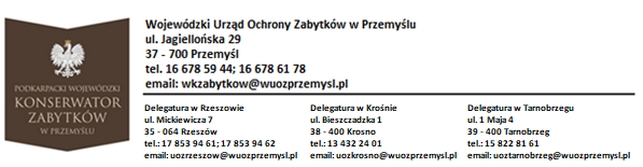 ....................................................................			........................................................imię i nazwisko wnioskodawcy, nazwa instytucji 				      ....................................................................adres....................................................................telefonWojewódzki Urząd Ochrony Zabytków z siedzibą w Przemyśluul. Jagiellońska 2937 – 700 Przemyśl Delegatura w ..........................W N I O S E K o wpisane dobra kultury do rejestru zabytków nieruchomych województwa podkarpackiegoWnoszę o wpisanie do rejestru zabytków nieruchomych:budynku(budynków):........................................................................................................położonego w miejscowości: ........................................................................................ ulica: ............................................................................. gmina: ............................................. powiat:.......................................................... na działce ewidencyjnej nr: ............................. b) działki (działek) ewidencyjnych nr : .................................................................................. położonych w miejscowości : ...................................................... ulica: ............................... gmina: ...................................................... powiat: ................................................................. c) inne: .....................................................................................................................................................................................................................................................................................(zgodnie z art. 9.2 ustawy z dnia 23.07.2003 r. o ochronie zabytków i opiece nad zabytkami – Dz. U. z 2016, poz. 1330 t.j.)Nieruchomość posiada księgę wieczystą  nr ...................................... prowadzoną w Wydziale Ksiąg Wieczystych Sądu Rejonowego w ..............................................................  Oświadczam, że jestem:-   właścicielem zabytku nieruchomego- użytkownikiem wieczystym gruntu, na którym znajduje się zabytek nieruchomy  	(niepotrzebne skreślić) Do niniejszego wniosku załączam następujące dokumenty:aktualny – z ostatnich 3 miesięcy – wypis z rejestru gruntów (1 egz. – oryginał) i kopia z mapy ewidencyjnej gruntów i budynków (1 egz. – oryginał), wydane przez właściwy oddział geodezjiaktualne dane wszystkich współwłaścicieli:- w przypadku osób fizycznych: adresy,- w przypadku innych podmiotów: pełne nazwy i adresy  (niepotrzebne skreślić) fotografie przedstawiające aktualny stan obiektu wnioskowanego o wpis do rejestru zabytków ,inne materiały dotyczące obiektu ( plany, fotografie, mapy, przekazy źródłowe) ................................................................................................................................................................................................................................................................................Oświadczam, że w stosunku do w/w nieruchomości  toczy się /nie toczy się postępowanie spadkowe (niepotrzebne skreślić).Oświadczam, że znane mi są prawa i obowiązki wynikające z wpisania w/w zabytku do rejestru zabytków określone przepisami Ustawy z dnia 23 lipca 2003 r. o ochronie zabytków i opiece nad zabytkami (Dz. U. z 2016, poz. 1330 t.j.).Klauzula informacyjnaW związku z pozyskiwaniem danych osobowych informujemy, zgodnie z zapisami ogólnego rozporządzenia o ochronie danych osobowych z dnia 27 kwietnia 2016 r. (dalej: RODO), że:Administratorem Pani/Pana danych osobowych jest Podkarpacki Wojewódzki Konserwator Zabytków, ul. Jagiellońska 29, 37-700 Przemyśl,Pani/Pana dane osobowe przetwarzane będą w celu realizacji ustawowych zadań Podkarpackiego Wojewódzkiego Konserwatora Zabytków – na podstawie art. 6 ust. 1 lit. a i c oraz art. 9 ust. 2 lit. g RODO,Pani/Pana dane osobowe będą przetwarzane przez okres niezbędny do realizacji celu przetwarzania wskazanego w pkt 2, w tym przechowywane do momentu wygaśnięcia obowiązku archiwizacji danych wynikającego z przepisów prawa,odbiorcami Pani/Pana danych osobowych będą wyłącznie podmioty uprawnione do uzyskania danych osobowych na podstawie przepisów prawa lub zawartych umów,podanie danych osobowych jest obowiązkowe i umożliwi realizację ustawowych zadań Podkarpackiego Wojewódzkiego Konserwatora Zabytków oraz załatwienie inicjowanych przez Panią/Pana spraw. W przypadku ich niepodania nie będzie możliwe załatwienie Pani/Pana spraw,przysługuje Pani/Panu prawo do:żądania dostępu do danych osobowych na podstawie art. 15 RODO,sprostowania swoich danych na podstawie art. 16 RODO,ograniczenia przetwarzania danych na podstawie art. 18 RODO oraz ich usunięcia po ustaniu okresu przechowywania, w myśl obowiązujących przepisów,przysługuje Pani/Panu prawo do cofnięcia zgody, na podstawie której przetwarzane są Pani/Pana dane osobowe (jeśli przetwarzanie odbywa się na podstawie Pani/Pana zgody),przysługuje Pani/Panu prawo do wniesienia sprzeciwu wobec przetwarzania danych osobowych, jednak pozytywne rozpatrzenie Pani/Pana sprzeciwu wobec przetwarzania danych musi być zgodne z przepisami prawa, na podstawie których odbywa się przetwarzanie,przysługuje Pani/Panu prawo do przenoszenia swoich danych, jednak pozytywne rozpatrzenie Pani/Pana prawa do przeniesienia Pani/Pana danych musi być zgodne 
z przepisami prawa, na podstawie których odbywa się przetwarzanie,Pani/Pana dane nie będą poddane zautomatyzowanym procesom związanym 
z podejmowaniem decyzji, w tym profilowaniu,Pani/Pana dane nie będą przekazane odbiorcom w państwach znajdujących się poza Unią Europejską i Europejskim Obszarem Gospodarczym lub do organizacji międzynarodowej bez postawy prawnej.	W przypadku jakichkolwiek wątpliwości czy pytań w zakresie przetwarzania Pani/Pana danych osobowych oraz  korzystania z praw związanych z przetwarzaniem  danych osobowych może się Pani/Pan kontaktować się z Inspektorem Ochrony Danych w Wojewódzkim Urzędzie Ochrony Zabytków z/s w Przemyślu:listownie na adres: Wojewódzki Urząd Ochrony Zabytków z/s w Przemyślu, 
ul. Jagiellońska 29, 37-700 Przemyśltelefonicznie 16 678 59 44, wew. 39, 16 678 61 78, wew. 39e-mailowo: rodo@wuozprzemysl.plMożliwy jest również kontakt osobisty w siedzibie Urzędu przy ul. Jagiellońskiej 29 
w Przemyślu.Jeśli uzna Pani/Pan, że dane osobowe nie są przetwarzane w sposób prawidłowy przysługuje Pani/Pan prawo wniesienia skargi do organu nadzorczego – Urzędu Ochrony Danych Osobowych.……..………………..Podpis wnioskodawcy